A Lélek gyümölcse pedig: szeretet, öröm, békesség, türelem, kedvesség, jóság, hűség, szelídség, mértékletesség, tisztaság.  Gal 5,22-23FELHÍVÁS„Éljenek tovább a NEK gyümölcsei!”Hogyan?Jelentkezz az „Elveszíthetetlen öröm” című versmondó versenyre!Rendezvényünk hagyományteremtő szándékkal, a 2021-es 52.Nemzetközi Eucharisztikus Kongresszushoz kapcsolódóan évente szerveződik, a világesemény szellemiségét követve.Jelentkezési határidő: 2024. május 12.Verseny lebonyolítása: 2 fordulósElődöntő és döntő: Miskolcon tartjuk, döntőbe korcsoportonként 10-10 helyezett kerülElődöntő: 2024. május 24. péntek 14 óraHelyszín: Tudomány és Technika Háza, Miskolc, Görgey Artúr u. 5.Döntő és Gála: 2024. szeptember 21. Ars Sacra Fesztivál Helyszín: a Városháza Díszterme Miskolc, Városháztér 8.              Kötelező vers: TÜRELEM témakörben: Túrmezei Erzsébet: Ahol ránk Jézus vár              Szabadon választott vers: ÖRÖM, - mint a lélek gyümölcse - témakörben, maximum 3 perc terjedelemben            Jelentkezni: a Versbarátok Köre email címén versalap22@gmail.com 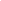             az alábbi adatok megadásával: név, születési dátum, lakcím, iskola, felkészítő, a     szabadon választott vers címe       10 és 20 év közötti fiatalok két korcsoportban. Határon túliak jelentkezését is várjuk!Díjazás mindkét kategóriában:Minden jelentkező 10%, a döntőbe jutottak 30% kedvezménnyel vehet részt júliusban, a miskolci MIZ Művészeti – irodalmi - zenei táborunkban! Az első három helyezett, mindkét korcsoportban pénzjutalomban részesül A verseny és a tábor legjobbjai bemutatkozhatnak 2024 szeptemberében, Miskolcon,
az Ars Sacra Fesztivál gála ünnepségén, a Miskolci Nemzeti SzínházbanMagyarországon 1938 májusában zajlott a 34. Eucharisztikus Világkongresszus, majd 2021. szeptemberében másodízben is hazánk adott otthont az óriási horderejű eseménynek, melynek fellobbant lángját szeretnénk tovább adni.Kérjünk a tanárokat, szülőket, buzdítsák diákjaikat, gyermekeiket, hogy vegyenek részt a versenyen és segítség őket a mű kiválasztásában, valamint a versenyre való felkészülésükben! Ezzel adhatjuk tovább azt az Istentől eredő értéket, a Szentlélek Gyümölcseit!Szervezők: Miskolci Versbarátok Köre AlapítványKapcsolattartó és további információk: dr. Hortai Rita   versalap22@gmail.com   +36-30-2495637